MČ Praha - Březiněves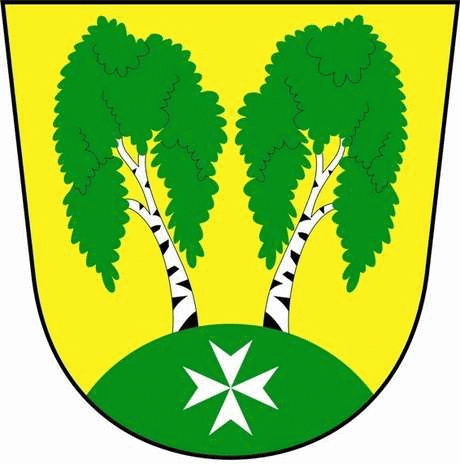 U Parku 140/3, 182 00 Praha 8Městská část Praha – Březiněves Zastupitelstvo městské části
Přehled přijatých usnesení na zasedání zastupitelstvadne 12.6.2013Usnesení č. 1.5/13ZMČ Praha – Březiněves projednalo a schválilo Zprávu o výsledku přezkoumání hospodaření v MČ Praha – Březiněves za období od 1.1.2012 do 31.12.2012 a návrh závěrečného účtu MČ Praha – Březiněves za rok 2012 bez výhrad. Odpovídá: Ing. Jiří Haramul.Usnesení č. 2.5/13ZMČ Praha – Březiněves projednalo a schválilo cenovou nabídku společnosti SOMARO CZ, s.r.o., Planá 85, České Budějovice ve výši 61.226,- vč. DPH. Předseda finančního výboru, Ing. Jan Vocel, projedná a zajistí obchodní podmínky realizace s touto společností. Zodpovídá: Ing. Jan Vocel.				Usnesení č. 3.5/13 ZMČ Praha – Březiněves projednalo a schválilo žádost pana Jana Jareše, Tupolevova 713B, Praha 9 – Letňany, o přidělení stravovacího zařízení – kiosku ve sportovně-rekreačním areálu v letní sezóně.Předseda finančního výboru Ing. Jan Vocel připraví smlouvu.Zodpovídá: Ing. Jan Vocel.						Usnesení č. 4.5/13ZMČ Praha – Březiněves projednalo a schválilo Žádost  společnosti Bezinková s.r.o., Správa a údržba nemovitostí, Bezinková 164, Praha 8 – Březiněves, o: pronájem pozemku č. parc. 274/4, k.ú. Březiněves, – ostatní plocha o výměře 1.108 m2, který tvoří zahradu navazující na nemovitost parc. č. 274/5 – bytový dům č.p. 164/6, ve vlastnictví Bezinková s.r.o. Cena pronájmu: 10,-Kč za 1 m2 pozemku ročně.bezúplatný pronájem pozemků č. parc. 274/3 a 274/6  (předzahrádka domu č. p. 164/6), údržba těchto pozemků na náklady Bezinková s.r.o.zřízení věcného břemene (strpění přístupu k domu č.p. 164/6)  na pozemcích 274/3 a 274/4 – nezbytně nutné pro řádné vykonávání práva a povinnosti vlastníka nemovitosti. Zodpovídá: předseda finančního výboru Ing. Jan Vocel – připraví příslušné smlouvy.Usnesení č. 5.5/13ZMČ Praha – Březiněves projednalo a schválilo úpravu výše nájemného žádost společnosti fitPULS s.r.o., Martinická 989/7, Praha 9, zastoupená jednatelkou Bc. Martinou Richterovou, o úpravu výše nájemného měsíce červenec a srpen 2013.Nájemné v měsících červenec a srpen 2013 se stanovuje na 20.000,-Kč vč. DPH. Zodpovídá: předseda finančního výboru Ing. Jan Vocel.Usnesení č. 6.5/13ZMČ Praha - Březiněves projednalo a schválilo účetní závěrku příspěvkové organizace „Mateřská škola Březiněves,  příspěvková organizace, za rok 2012, ve smyslu metodické změny, vydané Magistrátem hl.m. Prahy a platné od roku 2012 zpětně. K tomu účetní zpracuje konkrétní požadované účetní doklady. Zodpovídá: předseda finančního výboru Ing. Jan Vocel.			                  Zdeněk Korint						        Ing. Jiří Haramulzástupce starosty MČ Praha – Březiněves                            	     starosta MČ Praha – Březiněves